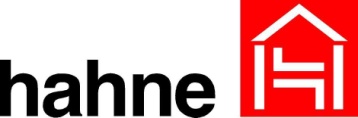 LEISTUNGSVERZEICHNISIMBERAL® RSB 55ZAußenabdichtung gemäß der Richtlinie für die Planung und Ausführung von Abdichtungen erdberührter Bauteile mit flexiblen Dichtungsschlämmen. Mineralische Abdichtung mit reaktiver, schneller Bauwerksabdichtung hahne IMBERAL® RSB 55ZVorbemerkungDieses Musterleistungsverzeichnis erhebt keinen Anspruch auf Vollständigkeit. Bei der Kostenkalkulation hat der Verwender des Musterleistungsverzeichnisses objektbezogene Gegebenheiten und ggf. nicht aufgeführte Nebenarbeiten zu berücksichtigen. Haftungsansprüche gegenüber dem Verfasser oder dem Hersteller bestehen nicht und können nicht geltend gemacht werden.Bezugsquelle und technische Beratung unter:Heinrich Hahne GmbH & Co KG, Heinrich Hahne Weg 11, 45711 Datteln, Tel. 02363/566322, info@hahne-bautenschutz.deFolgende Technische Merkblätter sind zu beachten:IMBERAL®  RSB 55Z  IMBERAL® Aquarol 10D IMBERAL® Multidrain 89VIMBERAL® AS Multidrain 89VIMBERAL® VE 89V INTRASIT® RZ1 55HSP Pos.MengeBeschreibungEP/€GP/€1.Baustelleneinrichtung1.1.pschVorhalten der BaustelleneinrichtungEinrichten der Baustelle und Vorhalten derselben1.2.pschWasserversorgungDie Versorgung mit Wasser muss vor Ort gewährleistet sein.1.3.pschStromversorgungDie Versorgung mit Strom muss vor Ort gewährleistet sein.2.Untergrundvorbereitung2.1.mKanten fasenVorhandene Kanten mit einem geeigneten Gerät fasen.3.*Bedarf*Reinigungsmethoden3.1.4.4.1.m²m²Intensives WasserstrahlenIntensives porentiefes Hochdruckwasserreinigen der zu beschichtenden Wandflächen von haftungsmindernden Bestandteilen mit geeigneten Verfahren.GrundierungGrundierung aller saugfähigen mineralischen Untergründe mit IMBERAL® Aquarol 10DVerbrauch: IMBERAL® Aquarol 10D:    ca. 0,2 kg / m²  Pos.MengeMengeBeschreibungEP/€GP/€5Sockelabdichtung5.1.6.6.2m²m²m²m²Sockelabdichtung mit IMBERAL® RSB 55ZAbdichtung der Sockelflächen über Gelände bis in spritzwasserfreie Höhe in zwei Arbeitsgängen mit IMBERAL® RSB 55Z abdichten.Verbrauch: IMBERAL® RSB 55Z:   ca. 3,2 kg / m²  Abdichtung unter aufgehenden WändenAbdichtung unter aufgehenden Wänden mit IMBERAL® RSB 55Z Abdichtung unter aufgehenden Wänden mit hochdruckfester >1MN/m2 Bauwerksabdichtung in zwei Arbeitsgängen mit IMBERAL® RSB 55Z Verbrauch: IMBERAL® RSB 55Z:   ca. 3,2 kg / m²  7.Dichtungskehle7.1.mmmmHerstellen einer Dichtungskehle aus INTRASIT® RZ 1 am Wand/Sohlenanschluss bzw. Sauberkeitsschicht/Sohle oder an Innenecken herstellen (ausgerundete Schenkellänge  ca. 5 cm).*Bedarf*Als Hinterfeuchtungsschutz INTRASIT® RZ 1 schlämmfähig einstellen und vorlegen. In die noch frische Schicht INTRASIT® RZ 1 in Spachtelfähiger Konsistenz als Dichtungskehle einziehen.    Verbrauch: INTRASIT® RZ 1 :   ca. 1,75 kg / m/ DichtungskehleINTRASIT® RZ 1 :   ca. 1,25 kg/m²/mm Hinterfeuchtungsschutz8.Rautiefenausgleich8.1.m²m²Rautiefenausgl. mit INTRASIT® RZ 1. Auszubessernde Flächen mit einer Rautiefe > 5 mm (z. B. Mörteltaschen, offene Stoß- und Lagerfugen oder Ausbrüche) mit INTRASIT® RZ 1, bündig schließen. Verbrauch: INTRASIT® RZ 1 ca. 1,75 kg / l Hohlraum9Fugenabdichtung9.1.mmDehnfugenabdichtung mit dem IMBERAL® FAB 89ZHSeitliche Fugenbereiche mit IMBERAL® RSB 55Z vorspachteln. In die frische Schicht das  IMBERAL® FAB 89ZHeinbetten und die Ränder mit IMBERAL® RSB 55Z abspachteln.Verbrauch:  mit IMBERAL® RSB 55Z:   ca.2 kg/m²IMBERAL®  FAB 89ZH:  1 m / lfdm10.Flächenabdichtung10.1.m²m²Flächenabdichtung mit IMBERAL® RSB 55Z gemäß allgemeines bauaufsichtliches Prüfzeugnis.  Abzudichtende Fläche mit IMBERAL® RSB 55Z in zwei Arbeitsgängen abdichten und ausreichend an aufgehenden Bauteilen hochführen. Verbrauch: Bodenfeuchtigkeit und nichtdrückendes Wasser IMBERAL® RSB 55Z ca. 3,2 kg / m²Drückendes Wasser bis 3,0 m EintauchtiefeIMBERAL® RSB 55Z ca. 4,00 kg / m² 10.2m²Eventualposition:Einlage der IMBERAL® Verstärkungseinlage (bei Teil 6, DIN 18195 Pflicht)In rissgefährdeten Bereichen, bzw. im Bereich Wand/Sohlenübergang ist vollflächig zwischen beide Lagen die IMBERAL® Verstärkungseinlage hohlstellenfrei einzubetten.Verbrauch: IMBERAL® VE 89V:   1,05 m2/m2Eventualposition:Einlage der IMBERAL® Verstärkungseinlage (bei Teil 6, DIN 18195 Pflicht)In rissgefährdeten Bereichen, bzw. im Bereich Wand/Sohlenübergang ist vollflächig zwischen beide Lagen die IMBERAL® Verstärkungseinlage hohlstellenfrei einzubetten.Verbrauch: IMBERAL® VE 89V:   1,05 m2/m211.RohrdurchführungenRohrdurchführungen11.1.St.Rohre hohlkehlenartig mit Gewebestreifen eindichten. Einklemmfolien und Tellerrandanschlüsse ebenfalls mit Gewebe verstärken und eindichten.Durchdringungen wie oben beschrieben dürfen nur im Bereich Bodenfeuchtigkeit ausgeführt werden. Rohr- und/oder Kabeldurchführungen im Bereich aufstauendes Sickerwasser müssen mit Hilfe von Los-/Festflanschkonstruktionen ausgebildet werden. Z.B Rohrdurchführungen der Firma Krasemann GmbH & Co.KG, Max-Planck-Straße 2, 46414 Rhede(in Anlehnung an DIN 18195 Teil 6)Rohre hohlkehlenartig mit Gewebestreifen eindichten. Einklemmfolien und Tellerrandanschlüsse ebenfalls mit Gewebe verstärken und eindichten.Durchdringungen wie oben beschrieben dürfen nur im Bereich Bodenfeuchtigkeit ausgeführt werden. Rohr- und/oder Kabeldurchführungen im Bereich aufstauendes Sickerwasser müssen mit Hilfe von Los-/Festflanschkonstruktionen ausgebildet werden. Z.B Rohrdurchführungen der Firma Krasemann GmbH & Co.KG, Max-Planck-Straße 2, 46414 Rhede(in Anlehnung an DIN 18195 Teil 6)12.SchutzlageSchutzlage12.1.m²Schutz der Abdichtung mit der IMBERAL® Multidrain 89VWandabdichtung nach vollständiger Durchtrocknung der Abdichtungslage mit der IMBERAL® Multidrain 89V vor dem Anfüllgut schützen. Die Schutzbahn ist am oberen Bahnenabschluss mit der hahne Abschlussschiene zu verwahren.Verbrauch: IMBERAL® Multidrain 89V:   1,05 m² / m²IMBERAL® AS Multidrain 89V:   1 m / lfd.M.Schutz der Abdichtung mit der IMBERAL® Multidrain 89VWandabdichtung nach vollständiger Durchtrocknung der Abdichtungslage mit der IMBERAL® Multidrain 89V vor dem Anfüllgut schützen. Die Schutzbahn ist am oberen Bahnenabschluss mit der hahne Abschlussschiene zu verwahren.Verbrauch: IMBERAL® Multidrain 89V:   1,05 m² / m²IMBERAL® AS Multidrain 89V:   1 m / lfd.M.